Памятка для детейНе играй со спичками!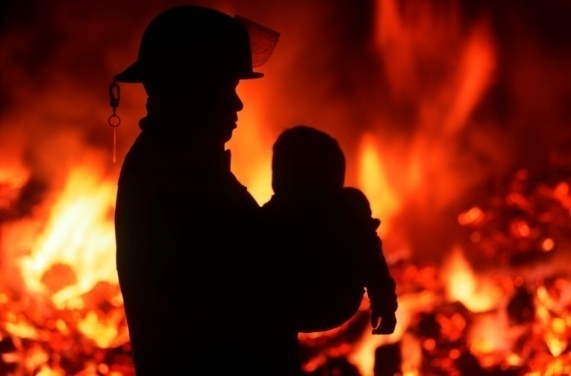 Не поджигай сухую траву, сено тополиный пух!Не кидай неизвестные баллончики в огонь, они могут взорваться!Без взрослых нельзя включать в сеть электрические приборы!Не растопляй печь самостоятельно!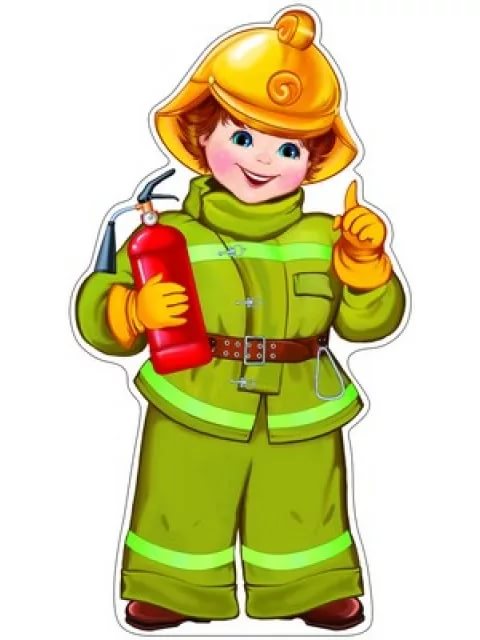 Самостоятельно не зажигай газовую плиту!Не играй без взрослых новогодними фейерверками и хлопушками!Не играй с бензином и другими горючими веществами!Никогда не прячься в шкаф или под кровать, пожарные не смогут тебя найти!Когда в доме пожар, скорей выбегай на улицу! 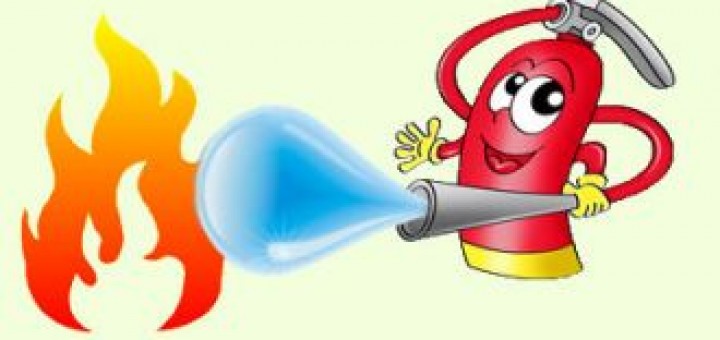 Единый телефон спасения  112Телефон ПЧ (поселок Солнечный) 74-20-01Инженер пожарной охраны филиала казенного учрежденияХанты-Мансийского автономного округа – Югры «Центроспас-Югория» ПЧ (поселок Солнечный) Е.А.Курина